Det här avsnittet av I Mörkret Med presenteras i samarbete med Swedavia. Du hittar textade avsnitt på vår hemsida imorkretmed.se och det är tack vare vår nya samarbetspartner, företaget Svensk Skrivtolkning.I Mörkret MedJonas Wahlström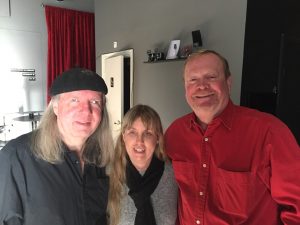 Foto: Ulf Nordquist, Anna Bergholtz och Jonas WahlströmIntro
Del 1: Möte med gästen
Pausmusik
Del 2: Samtal med gästenDel 3: Snabbfrågor
Avslut------------------------------------------
Intro
------------------------------------------Anna: Så, nu sitter vi här och väntar på dagens gäst och jag är lite nervös för att det är en gäst som kanske har med sig något läskigt djur. Det får vi hoppas att han inte har i mörkret. Nu tror jag nästan att de är på väg här.--Vinjett-- ------------------------------------------
Intro
------------------------------------------Anna: Välkommen till I Mörkret Med: podden som spelas in i totalt mörker. Jag som pratar heter Anna Bergholtz. Tusen tack till alla er som följer och lyssnar på oss. Nu är det dags för vårt tionde avsnitt och den här gången ska vi få möta en person som ägnat stora delar av sitt liv åt djuren. Han beskriver sig själv som ett udda barn och som helst skolkade från skolan för att istället besöka Skansen. Det var också på Skansen som han senare byggde upp det välkända Skansenakvariet som i år firar 40 år. Det blir djurhistorier om hans sällskapsgris Adolf, om kobrorna i tvättmaskinen och om vandrande penisar. Det kommer också att handla om varför djurparker be	hövs och vilka djur vi bör vara rädda för. Du får också svar på varför han regelbundet besöker Nordkorea och kan det verkligen stämma som han säger: att det finns en stjärnhimmel i mörkret? Som vanligt möter du även Svartklubbens ägare Ulf Nordquist. Ljudtekniker är Jan Dahlqvist. För mig var Skansen en befrielse, säger han. Det här är I Mörkret Med Skansenakvariets Jonas Wahlström.------------------------------------------
Möte med gästen
------------------------------------------Anna: Hej, Jonas!Jonas: Hej, hej.Anna: Välkommen.Jonas: Tack så mycket!Ulf: Vi ska se till så du går igenom. Där har du ett bord. Jag ska sätta dig mitt emot Anna, du har en stol där, en stol efter den och ta nästa. Nej men då så, då kan vi ta ett djupt andetag och bara sätta igång tycker jag.Anna: Ja, nu ska vi se om jag lyckas hitta din hand, Jonas. Där! Välkommen hit. (skrattar)Jonas: Tack, tack.Anna: Ja, vad roligt att ha dig här. Är det första gången du är på ett sådant här stället?Jonas: Ja, det får man väl säga. Jobbat svart har jag gjort i min ungdom men jag har aldrig varit på en Svartklubb.Anna: Jobbat svart har du gjort, ja. (skrattar) Jag har ju följt dig sen jag var liten.Jonas: Jaha?Anna: På TV, barnprogram tror jag det var då. Jag är född 1977, det kan stämma, va?Jonas: Jo, det var en lämplig ålder då för Jonas Ark och vad det hette på den tiden. Anna: Så var det! Jag tänkte att vi skulle börja med att du faktiskt får berätta om dig själv.Jonas: Ja… Jag föddes på Östermalm 1952, flyttade därifrån när jag var väl 19 år, till Söder. Sen dess betraktade mina föräldrar mig som missionär. Jag, kan man väl säga, har växt upp på Skansen, därför att jag var väldigt, väldigt intresserad av djur när jag var liten. Varför vet jag inte riktigt, men mina första minnen av just djur, det var att kajerna på den tiden rastade på Engelbrektskyrkan på väg till Humlegården, och vi hade ju vårt fönster mot Engelbrektskyrkan så att jag vägrade gå och lägga mig fören jag hade suttit och tittat på de här kajerna. Det kommer jag väl ihåg, då var jag väl tre år eller nåt. Sen fick jag årskurs till skansen av min mormor när jag var åtta år och då började jag skolka från skolan då i andra klass och sprang på Skansen istället. På den tiden kunde ju en åttaåring cykla mellan Rådmansgatan och Skansen utan större problem. Anna: Lite mindre trafik?Jonas: Det var väldigt mycket mindre trafik. Så att jag höll till där, till mina föräldrars förskräckelse kan jag säga, och lärde känna de gamla djurvårdarlegenderna då. Jag blev mer eller mindre adopterad av en som hette Ljugar-Ludde, Tore Glemmefors, och växte upp som hjälpredare både till honom och Svenne Svabben och Törsten och Ackel och allt vad de hette.Anna: Du måste känt dig hemma på Skansen ganska fort?Jonas: Ja, det gjorde jag. Jag trivdes inte alls i skolan. Har man ett sånt där udda intresse som jag hade så känner man sig inte med helt enkelt. Så att för mig var Skansen en befrielse.Anna: Om du skulle beskriva dina egenskaper, hur är du som person?Jonas: Ja, det ska inte jag beskriva, det ska i så fall ska min personal eller min familj göra snarare. Jag försöker vara snäll och inte såra och skada andra människor. Man kommer väldigt långt med vänlighet. Akvariet har ju flera hundra tusen besökare om året, och då är det ju en och annan som är ett mentalfall mer eller mindre, som ska gapa och skrika och banka på rutor och sånt där. Det blir ju ofta bråk i såna situationer och när personalen ibland har svårt, när jag inte har upptäckt denna person och personalen håller på där och härjar så brukar jag gå fram och klappa den på axeln och säga ”Snälla du, behöver du någon hjälp? Du stör de här djuren så väldigt som du håller på. Du kan väl följa med mig och så kan vi sätta oss här borta en stund och prata så kanske jag kan hämta en orm som du kan få klappa.” ”En orm! Jävlar, aldrig i livet!” och så springer de sin väg.Anna: (skrattar) Jag ska säga det att jag var faktiskt lite nervös inför att du skulle komma idag för att jag vet ju att du ibland tar med dig djur. Jonas: Nej, här skulle de nog rymma rätt lätt i mörkret. (skrattar)Anna: Jag tänker det också, men visst finns det väl djur som gillar mörkret, eller?Jonas: Ja, gillar mörker kanske är fel att säga, men det finns ju de som föredrar att vara vakna i mörker för att de är svårfångade för fiender och de har lättare att hitta byten.Anna: Vilka djur är det då? Jonas: Väldigt många. Det finns faktiskt en apa som är helt mörklevande, nattapor, och det finns många halvapor, små bushbabies och liknande, många pungdjur. Vi har nyligen fått in ett av världens minsta pungdjur, de är små som små möss: pungflygekorrar, som är fantastiskt söta och har stora ögon då för att kunna se så bra som möjligt i mörker.Anna: Men fladdermöss, är de blinda?Jonas: Nej, de är inte blinda, men de ser ganska dåligt. De behöver inte se så mycket för att de fungerar med ekolod. De använder ju det helt enkelt för att lokalisera vad som finns i närheten och byte, som för det mesta insekter.Anna: Jag trodde faktiskt att de var blinda. Jonas: Nej. Men det finns blinda däggdjur! Det finns nakenråttor som lever under marken i Östafrika. De lever hela sitt liv under marken och de behöver ju inte se någonting. Så de förlitar sig bara på känsel och lukt. Det är fantastiskt. Vi har såna, afrikanska nakenråttor. De är decimeterlånga, hårlösa, skära och skrynkliga. Vi lanserade dem som vandrande penisar när vi fick dem, för det…Anna: Juste! (skrattar)Jonas: Man kan ha synpunkter på storleken, i och för sig, men de är fantastiska djur. Det är det enda djur egentligen som lever som insekter i form av familjebildning. Det finns en födande drottning, det finns arbetarråttor och soldatråttor.Anna: Hur togs det emot, när ni lanserade dem som vandrande penisar?Jonas: Det var en jättesuccé! Jag sa en gång att varenda bög i Stockholm var där och tittade och fick skäll för det, men det var inget skämt, det var ett faktum. Gaytidningen QX gjorde reportage om dem till exempel.Anna: Men om vi hoppar tillbaks till dina egenskaper, det är ju viktigt att vara vänlig och snäll och så. Jag läste en artikel om din dotter där hon säger att du brukar säga att allting går. Jonas: Ja, ingenting är omöjligt. Ett nej för mig är bara ett långsamt ja. Anna: Hur menar du då?Jonas: Det brukar gå till slut, om man är lite envis och lite enveten och lite full i fan.Anna: Då har ju du varit ett bevis på att bygga upp hela Skansenakvariet. Det måste ju har varit en utmaning från början, eller?Jonas: O ja, det gamla aphuset stod tomt då i mitten av 70-talet och Skansen hade inte råd att riva den, så jag gick då till Nils Erik Bæhrendtz som var chef för Skansen och frågade om inte jag kunde få hyra det över en sommar och göra en provisorisk terrarieutställning, alltså med reptiler: ormar, ödlor, sköldpaddor och krokodiler, och ta entrén och betala hyra naturligtvis, vilket innebar att Skansen skulle få in pengar och kunna riva huset. Det började sommaren -74 och det blev alltså en jättesuccé. Skansen tyckte det var utmärkt att få in en massa pengar för ett gammalt hus, och jag tjänade ju naturligtvis pengar på det. Det blev förlängt ett år i taget i fyra somrar, och sen blev det planer på att Skansen skulle ha ett akvarium, men kommunen som då var huvudägare ville inte ge några pengar. Då föreslog jag att jag skulle få ett permanentkontrakt och bygga detta akvarium och det tyckte Nils Erik Bæhrendtz var en bra idé, att det hände något hans sista år på Skansen. På den vägen är det.Anna: När man tänker akvarium tänker man ju på fiskar.Jonas: Ja, och det var ju fiskar från början, för det var vad Skansen ville ha. Jag var inte sådär väldigt förtjust i att göra just akvarium, men jag smög in en terrariedel med reptiler och även små dvärgsilkesapor som jag hade fått fatt i året innan. Sen har det utvecklats till att bli ett avelscenter för mindre regnskogsdjur, så att det är mer ”monkey business” än vad det är ett akvarium idag. Anna: Monkey business, vad menar du med det? Det är mycket apor eller?Jonas: (skrattar) Ja, monkey business är ett amerikanskt slanguttryck för skumma affärer, så när man utomlands säger ”Vad sysslar du med?” ”Med monkey business”, då blir folk väldigt förundrade ända tills de förstår vad det handlar om. Min mejladress är monkeybusiness till exempel. Det tyckte många i utlandet att ”det verkar skumt det här”.Anna: Det kan jag förstå. Jag tror att Ulf kanske har någonting till oss här.Jonas: Jaha?Anna: Vi ska se. Hör du mig Ulf?Ulf: Ja, det är på g.Anna: Jag tror att han är på ingång med någonting här.Jonas: Man hör tassande steg i mörkret.Anna: Tassande steg i mörkret, ja.(Ljud av glas som klirrar)Ulf: Så, Jonas, då får du ett glas.Jonas: Tackar. Jag känner både en flaska och ett glas.Ulf: Och en öppnare. Undra vad du kan göra av det.Jonas: Ja, jag kan ju börja med att öppna flaskan.(Ljud av kapsyl som öppnas)Anna: Det gick bra, inga problem?Jonas: Nej, nej. Det är fascinerande att sitta såhär helt i mörker.Anna: Ja, vad tänker du?Jonas: Ja, (skrattar) man tänker att man är mitt i en dröm.(Ljud av porlande mineralvatten)Anna: Och så häller du upp. Ganska fort också. Hur gjorde du när du hällde upp drickan nu?Jonas: När man håller med bägge händerna både runt glaset och runt flaskan, då vet man ju vad man gör. Man häller inte vind för våg i luften här, det skulle vara lite pinsamt.Anna: Ja, det finns ett trick att man stoppar ner fingret också i glaset, för att känna hur mycket vätska som kommer i.Jonas: Nej det gjorde jag inte, jag bara hällde upp en skvätt. Anna: Jag är inte så mycket för det tricket själv, faktiskt, utan jag tycker det är lite jobbigt när man ska hälla varm dricka.Jonas: Ja, man känner ju på tyngden från det man häller ur också.Anna: Precis!Ulf: Jonas?Jonas: Ja!Ulf: Då får du här också en liten (ohörbart)Det kan ju inte bara vara dryck, det måste ju vara någon fast föda också.Jonas: Jaha?Ulf:som du kan öppna.Anna: Ska vi se om du kan gissa vad det är för någonting?Jonas: Ska jag stoppa ner fingret och känna?Anna: Ja. Det är inget djur, jag lovar. (skrattar)Jonas: Det känns som cornflakes ungefär. Fast lite tjockare.(Ljud av chips som tuggas)Jonas: Nej, banan!Anna: Ja!Jonas: Såna där bananflingor.Anna: Bananchips, eller bananflingor eller vad man kallar det.Ulf: Här kommer en sak som du inte behöver öppna. Då ger jag dig den i handen där.Jonas: En liten strut med nåt i.(Ljud av torkad frukt som tuggas)Jonas: Det är väl någon torkad frukt av något slag?Anna: Ja.Jonas: Är det fikon?Anna: Nej. Det är lite exotiskt, för jag tänkte att det passar idag.Jonas: Frukt är det ju. Torkat är det. Är det mango eller nåt sånt där?Anna: Bra!Jonas: Det var det?Anna: Mango! Bra gissat. Det hade jag nog inte kunnat gissa faktiskt, som är van vid att äta utan att se vad jag äter. (skrattar)Jonas: Det var gott. Anna: Ja, varsågod att ta för dig. Jag ska öppna min dricka med, hade du öppnaren där?Jonas: Jo, den har jag lagt här någonstans. Här!Anna: Nu ska vi se. Oj, det här är alltid lite svårt. Där! Tack, vad bra.(Ljud av kapsyl som öppnas)Anna: Jag tyckte det var passande med bananerna här. Det går åt en hel del bananer, kan jag tänka mig, både på Skansen och hemma hos dig också, för du har ju, vad jag förstått, apor hemma också?Jonas: Ja, lemurer har jag på landet. Anna: Är det en sorts apa?Jonas: Ja, det är en halvapa från Madagaskar. Madagaskar skiljde sig ju från Afrika för ett antal miljoner år sen och de ”apor”, så att säga, som utvecklades på Madagaskar kom inte riktigt lika långt i utvecklingen som de i Afrika. De ser ut som en korsning mellan en katt och en apa, ungefär. Fast det är då halvapor. Väldigt snälla. Snälla och lite korkade. Vi har de ju helt och hållet lösa på landet under sommaren. Anna: Hur går det då?Jonas: Jo, det går alldeles utmärkt. Första tiden som de var ute tog de sina utflykter runt i kring, flera hundra meter bort från huset, och då passerade de ju grannarna - ofta på kvällen på deras veranda, så jag tror att alla våra grannar blev helnykterister första tiden vi hade lemurer ute, när de såg dem mitt i natten travandes. Så det var ganska roligt. Annars håller de sig alltid bara högst några hundra meter från huset.Anna: Får man ha lemurer hemma så?Jonas: Nej. I Sverige får du inte ha några apor överhuvudtaget som privatperson, det är bara djurparker som får. Rovdjur får man inte ha heller, med tre undantag, nämligen hund, katt och tamiller. Men om man har då en gård som jag har, och låter det vara ett avelscenter för Skansenakvariet, då är det så att säga djurparkstillstånd som gäller. Anna: Många undrar nog varför vi ska ha djurparker. Jonas: Jo, därför att om vi inte hade haft djurparker så hade väldigt många djur inte funnits idag. Praktexemplet är ju visenter som var utrotade i naturen både efter första- och andra världskriget. Första världskriget försvann de men fanns kvar i djurparker, man släppte ut en del och sen så kom andra världskriget och då utrotades de igen, men de fanns kvar i djurparker. De hade inte funnits i det vilda, där det idag finns någonstans mellan fyra och fem tusen visenter, som alla härstammar från djurparker. Anna: Vad är en visent?Jonas: Det är en europeisk bisonoxe. Anna: Jag kan tänka mig att många tycker att man ska inte ha djur i fångenskap.Jonas: Många säger: ”Usch, jag tycker inte om djurparker” ”Och när var du på djurpark sist?” ”Ja, det var när jag var ung och det var hemskt.” Och då kan man ju säga så att gå tillbaka 40 år. Då var ju djurparker i stort sett bara nöjesfält. Man köpte djur av djurhandlare, som hade fångat dem i djungeln, och när de dog köpte man nya djur. Det fanns väldigt lite tänkande på varför man hade dem. Men nu har det ju svängt om totalt. Det finns inga djurhandlare längre, det tas inga djur från naturen, om det inte är en direkt räddningsaktion, utan alla djur föds upp i djurparker och man byter djur med varandra. Det finns världsstamböcker för många arter och djurparkerna idag planterar ut djur och det vet folk inte. Men i dagens läge går man nog normalt på djurparker i tre omgångar av sitt liv, man går som barn och så går man med sina barn och så går man med sina barnbarn. Däremellan är det ofta 15-20 år och det händer oerhört mycket i djurparksvärlden under den här tiden, som folk inte uppmärksammar. Anna: Hur ser djurparkerna ut över världen, för jag kan tänka mig att det ser lite olika ut?Jonas: Ute i världen kan det vara hemskt på vissa håll. Man brukar säga att det finns 10 000 djurparker runt om i världen, och det kanske stämmer, och då skulle jag säga stäng åtminstone 9 000 av dem så fort som möjligt. För där är det fortfarande menagerier och geschäft, titta bara i Phuket där tiotusentals svenskar åker, det finns en förskräcklig zoopark där, Phuket Zoo, där man kan sätta sig bredvid neddrogade tigrar och ta bild av sig själv, som man naturligtvis måste betala för. Elefant tvingas ner och så ett litet barn upp på elefanten och så ska den stå och så ska man ta bilder och så ska elefanten ned igen, nästa barn ska upp. Det är förskräckligt. Det är fullständigt vidrigt.Anna: Hur ser en vanlig dag ut för dig på Skansen?Jonas: Jag vaknar på morgonen, äter aldrig frukost, åker till Skansen och pysslar och allt fungerar. Då är det så att personalen alltid varit mitt största problem, därför de slutar aldrig, jag blir aldrig av med dem. Redan före lunch börjar de antyda ”Kan inte du åka till landet så tar vi hand om det här?”. Då är det väldigt frustrerande att veta att när jag åker därifrån så fungerar det ofta lite bättre än om jag håller mig kvar. Anna: (skrattar) Varför det då?Jonas: Ja du, därför att det fungerar väldigt bra. Vi har en väldigt bra och stabil personal. Åtminstone tre stycken har varit med nästan från början och det är faktiskt 40 år i år. Anna: Men hur har du fått dit alla djuren?Jonas: Det är väldigt praktiskt när man har sådana djur som jag har, för de är i fickstorlek kan man säga. Många kan man ta som handbagage när man är ute och hämtar i andra djurparker, det försöker vi också göra, både när vi levererar djur och hämtar djur. Det är det säkraste och snabbaste sättet att transportera djur. Eftersom att vi inte har några tigrar och noshörningar så är det inga större problem. Små apor kan du ha i handbagaget om du bara har god kontakt med flygbolagen och det har vi. Väldigt roligt varje säkerhetskontroll när man stoppar in sitt handbagage där och så sitter det en och tittar lite slött på röntgen-tv:n och så plötsligt börjar det hoppa omkring små skelett i ett handbagage. Då blir det fart kan jag lova!Anna: (skrattar) Men de måste känna igen dig här i Sverige nu i alla fall? ”Nu kommer Jonas igen.”Jonas: Jo, på Arlanda. När tullen ser mig, jag har en speciell kameraväska i aluminium som jag transporterar väldigt mycket små djur i, som jag då har gjort i ordning med lufthål och alltihopa. När de tittar på den väskan så bara vinkar dem ”Gå du bara, gå du bara”. De vet ju inte om det kan vara giftormar eller vad det är i väskan, för de vill aldrig titta. Anna: Vilket är ditt favoritdjur?Jonas: Jag skulle säga att det är antingen lemurerna som vi har på landet, som är väldigt, väldigt trevliga. Det ända är att man måste ha dörrarna stängda och myggnät för fönstren, för annars har man alla lemurer inomhus, och då är det väldigt nära till skilsmässa när man hör sin hustru vråla nerifrån köket: ”Apjävlarna är här igen!” Och så har de liksom vält ner diverse krukor och kastruller och hoppar runt där nere och hon blir fullständigt galen, och då säger jag varje gång ”Tänk nu på att det kostar 25 000 att åka till Madagaskar och titta på lemurer, och här är det gratis för dig varenda dag. Tänk så istället!”Anna: (skrattar) Jag läste en historia om att din fru hade hittat kobror i er tvättmaskin.Jonas: Ja, det stämmer. Det var länge sen. Polisen ringer mitt i natten, vilket de ofta gör när det är så att säga konstigheter: giftormar och sådant där som de inte gärna vill hantera. De ringde, de hämtade mig mitt i natten, och vi åkte till någon lägenhet på Tulegatan eller vad det var, och där fanns det några kobror som tydligen hade dels bitit ägaren och dessutom kröp runt i lägenheten. Det typiska är att polisen säger ”Gå in där uppe, det är tredje våningen, vi står här nere och väntar. Gå på bara, gå på bara!” Så får man gå in där, och de hade redan burit ut den som var biten, så lyckades jag hitta två kobror och lyckades hitta något örngott eller vad det var att knyta ihop som en påse. Sen så tänkte jag ”Fasen, jag ska inte behöva åka upp till akvariet mitt i natten”, utan jag tar hem dem. Jag kan ju ha de hemma över natten, det är inte hela världen. När jag väl kom hem så tänkte jag att om jag nu lägger påsen någonstans så kan jag ge mig fan på att någon av mina barn först vaknar och undrar ”Vad är det här för påse?”. Kobror kan ju gärna bita genom tyg. Men jag tänker tvättmaskinen är ju perfekt. Inneslutet som ett terrarium och luften räcker ju, så jag la in påsen i tvättmaskinen och för en gångs skull, vilket aldrig normalt händer, så vaknar Christina före mig. Och för en gångs skull, vilket normalt aldrig händer, fick hon för sig att tvätta. Så hon öppnar ju den där, och kobran hade ju krupit ur påsen, den var väl lite dåligt hopknuten, så att när hon öppnar så for det ut en kobra. Jag kan garantera att ingen har hoppat högre i ett badrum är vad min hustru gjorde. Ingen har heller kommit fortare ut ur ett badrum och ingen kvinna har så tidigt på morgonen svurit så mycket ve och förbannelse över sin man som hon gjorde.Anna: Men hon blev inte biten?Jonas: Nej, nej. Det gick bra. De var ju i ganska dålig kondition de där stackars ormarna. De var väldigt misskötta och då är de inte så pigga. Anna: Jag var med om en upplevelse själv med kobror, jag var med i Filip och Fredriks program Breaking News för ett par år sedan, för jag recenserade film där som blind filmrecensent. Och då säger de till mig när jag går in i studion då, det är direktsändning, att vi har ställt in en kobra här i studion, för de skulle använda den sen till någon annan sak i programmet. De är ju väldigt luriga så jag litar ju inte riktigt på dem. ”Nej, det skulle hörts”, sa jag, för jag tänkte att en kobra låter ju. Jag sätter mig då knappt en meter från den där boxen utan att förstå att det verkligen var sant, och jag är jätterädd för ormar. Jonas: Jaså? (skrattar)Anna: Så att det var tur att jag satt där i direktsändning utan att kunna se och faktiskt veta att det var sant.Jonas: Kobror låter ju i och för sig inte, det är pufformar och såna som väser väldigt högt, eller skallerormar som skallrar med sin skallra. Men kobror låter inte. De spärrar upp sin sköld för att hota med den.Anna: Ja, man har ju mycket fördomar kan jag tänka mig, om djur, när man inte är insatt.Jonas: Ja, framför allt om ormar. Jag har ju hört vuxna människor som på heder och samvete försäkrar att de har då tidigare sett en huggorm som när de kom för nära rullade ihop sig till en ring, bet sig själv fast i sin egen stjärt, och rullade iväg som ett tunnband. De som har sett det, och verkligen bedyrar att de har sett det, kan jag bara säga en sak till: sluta kröka.Anna: (skrattar) Vad finns det mer för fördomar då?Jonas: Just det att de är slemmiga och alltid elaka, alltid på bett att sätta tänderna i folk. Små huggormsungar som kallas äspingar, fick jag lära mig redan tidigt, att de är så mycket giftigare än sina föräldrar. Det är därför mamma huggorm ofta ringlar upp i en buske och så föder hon ungarna ner på marken, därför att om de biter henne så dör hon. Det är en sanning som jag fick lära mig och det är fullständigt fel. En liten, liten huggorm har lite, lite gift. Så enkelt är det.Anna: Jag ska kolla om Ulf kanske är redo för att underhålla oss med lite musik. Jonas: Jaha!------------------------------------------
Pausmusik
------------------------------------------(Gitarrspel och sång)Det är så att vi går omkring i våra liv och vi planerar och planerar igenSå det är ändå väldigt lätt att vi hamnar nå’n helt annanstansOch när vi hamnar nå’n helt annanstans Då är det viktigt att vi kommer ihåg att vi fortfarande dugerAtt vi fortfarande är braFör du och jagVi kanske rent utav är bästJag har slagits med mig själv för att nå fram till säker markHar slagits med mig själv i djupa vattenNu har jag kämpat färdigt, jag är oslagbar och starkJag kan ta mig fram genom mörkret i nattenDet har kostat svett och tårar, mitt blod att hamna härJag ber inte nå’n om ursäktFör att jag är den jag ärOm du tvekar kan du låta bliDå vill jag hellre gåFör jag är bäst, jag är bäst ändåDen bästa du kan fåOkej, jag har blivit ganska sliten, polityren har åkt avFörlorade i närkamper med livetOm jag inte håller måttet om du ställer högre kravHar vi ingenting gemensamt, det är givetOch det har kostat svett och tårar, mitt blod att hamna härJag ber inte nå’n om ursäktFör att jag är den jag ärOm du tvekar kan du låta bliDå vill jag hellre gåFör jag är bäst, jag är bäst ändåDen bästa du kan fåDen bästa du kan fåDet har kostat svett och tårar, mitt blod att hamna härJag ber inte nå’n om ursäktFör att jag är den jag ärOm du tvekar kan du låta bliDå vill jag hellre gåFör jag är bäst, jag är bäst ändåDen bästa du kan fåDen bästa du kan fåFör jag är bäst ändå------------------------------------------
Samtal med gästen
------------------------------------------(applåder)Anna: Ja, hur är du Jonas, lyssnar du på texten eller musiken när du lyssnar på musik?Jonas: Hörru du, jag lyssnar sällan på musik för jag är väldigt ointresserad av musik ska jag säga.Anna: Jaha!Jonas: Utan det är väl mest texten man hör då.Anna: Finns det något djur som du är rädd för?Jonas: Det finns bara tre djur som man ska vara rädd för och det är isbjörnar, för de ser människor som föda och inget annat, det är stora hajar som ofta av misstag ser människor som föda, för de tror ofta att det är en säl när hajen ser någon underifrån, framförallt på en surfingbräda. Så biter de tag och upptäcker ”Det här blev fel” och så släpper dem, men ett bett av en haj på sex meter är inte bra. Sen är det stora krokodiler. De ser också människor som föda och inget annat. Alla andra djur är skygga, vare sig det är lejon eller tigrar eller vargar i Värmland så är dem skygga.Anna: Det här som man har läst om i tidningar, det här som hände med vargen på en av djurparkerna här, då en kvinna förolyckades.Jonas: Ja, jag blev förvånad över det där faktiskt, för de var ju flaskfödda dessa vargar, och de hade ju mött tiotusentals människor under åren, som har varit inne hos dem. Och så plötsligt händer det här. Jag var inte där, jag vet inte så mycket om det. Jag har naturligtvis hört men det fanns ju inga vittnen eller någonting. Jag skulle gissa, och det är en personlig gissning, att hon drabbades av någonting där inne, svimningsanfall eller halkade och slog huvudet i sten och svimmade av tillfälligt. Då är den effekten att när jag lägger mig platt på golvet och låtsas vara avsvimmad så kommer min lilla dvärgtax omedelbart springandes och börjar krafsa mig på halsen för att få upp mig. När man ramlar och svimmar och fem stora vargar försöker få upp dig genom att krafsa på dig, med de grova klorna som kan gräva lyor ner i hård mark så blir det inte bra. Anna: Juste, ja.Jonas: Så att utan att kunna säga att jag har rätt på något sätt så var det min spontana gissning. Anna: Så förmodligen så menade vargarna väl, men det blev fel?Jonas: Det kan mycket väl ha varit så, ja. Sen är det ju vilda djur vare sig de är flaskfödda eller inte, det ska vi inte glömma. Det finns ju ingen dokumenterad händelse där varg angripit människor i Sverige än någon gång på 1800-talet, där det just var en tam, flaskfödd varg som dessutom tydligen hade rabies, som gav sig på människor. Anna: Vi har en räv som springer runt i vårt område där jag bor, i Gubbängen, och det är väldans aktivitet på Facebook om den här räven. En del tycker att det är jätteotäckt, att den borde skjutas, för den har ju tagit kaniner och tydligen säger dem att den har tagit några katter också. Jonas: Ja, det är inte omöjligt om de inte är allt för stora och aggressiva katter, så det klarar ju en räv som ger sig sjutton på det. Det blir ju tyvärr så att när vilda djur söker sig in på grund av hunger eller vad det kan vara, in i villasamhällen och upptäcker att här finns det mycket enklare sätt att få mat, alltifrån soptunnor till katter eller kaniner och så vidare, då blir det ju fel. Så det är ju faktiskt fel att mata just en räv som kommer travandes hem på tomten, ”Åh, så söt den är, åh vad synd det är om den lille räven, det klart den ska få lite matrester”, ja då stannar ju räven och kanske retar gallfeber på någon som bor runt omkring och så blir det till slut ett problem. Ännu större problem är våra katter.:::: ANNONS ::::Anna: Nu till Arlanda för att möta vår samarbetspartner, Swedavia, och ledsagare Håkan Sevegran.Anna: Hur mycket ledsagar du på inrikes? För nu är vi på utrikes.Håkan: Ja, nu är vi på utrikes. Jag jobbar varannan dag på inrikes och varannan dag på utrikes, men vi får ju välja själva. Ibland är vi här, ibland är vi där. Det är många som bara är på utrikessidan, men man brukar hamna ändå på inrikes för det är mycket transfer, och då kommer man till exempel från Bangkok och ska vidare till Göteborg eller någonting. Då får vi gå på inrikessidan också.Anna: Hur bra hittar du här då?Håkan: Nu efter två år så hittar jag ganska bra. Så nu är det att aktivt försöka hitta runt i de här gångarna som finns under oss och över oss och på det viset så försöker man ju komma på de smartaste, snabbaste vägarna när man behöver förflytta sig snabbt, både med och utan resenärer faktiskt.Anna: Är vi vid några gater nu eller?Håkan: Ja, nu är vi ute på vad vi kallar F-piren då. Men de flesta som går här ute går på långdistans. Flyg härifrån till Nordamerika, Asien och även då inom Europa i och för sig, men då är det till exempel Turkiet, det kan vara London eller England då. Klockan två så går det ett flyg till Vasa i Finland här. Det var dessvärre ganska tomt här ute. Vi har ju våra förråd och all vår utrustning på den här våningen där det är lite lugnare, sen kan vi gå upp en våning eller gå ner en våning beroende på vad vi vill göra.Anna: Och det är utrustning som…Håkan: Det är rullstolar, det är så kallade bärstolar som vi använder för att ta resenärer som inte kan gå, ur planet. För det är så trångt, man kan ju inte köra in en vanlig rullstol i ett flygplan. Då har vi en speciell pirra kallar vi det, en lite mindre säckkärra-liknande historia där man kommer igenom mycket enklare.:::: ANNONS ::::
Jonas: Katten är ett rovdjur, och hur snäll mattes lilla misse är där hemma när den ligger och spinner i soffan, så fort den kommer ut i skogen så blir det en killer, ett rovdjur. Det har gjorts beräkningar av, jag tror det var Vetenskapsakademien, och jag tror det handlar om 50 miljoner små fåglar och ekorrungar och harpaltar och allt möjligt, dödas fullständigt i onödan av våra lösspringande katter. Katten är den värsta marodören i naturen. Jag har ju sagt det här i TV en gång, och jag fick ju en jädra massa påhopp efteråt: ”Det är ju kattens natur att döda”. Ja, det är ju precis det jag säger, det är kattens natur att döda, men katten hör inte hemma i vår svenska fauna, vi ska inte missa 50 miljoner djur i Sverige bara för att en katt har ett naturligt beteende. Katten är inte ett naturligt inslag i vår fauna. Så är det.Anna: Det låter ju nästan som att du är emot att man ska ha katter då som sällskapsdjur?Jonas: Nej, absolut inte! Jag hade katt under min uppväxt, sen har jag blivit allergisk mot det, men håll den under uppsikt.Anna: Djur är ju fantastiska på så sätt också att de hjälper ju människor många gånger. Jag har ju själv en ledarhund. Det finns ju också ledarhästar. Jag vet inte om du har hört talas om det?Jonas: Jo då. I USA är det ganska vanligt, små, små miniatyrponnys.Anna: Jag har träffat en sån faktiskt. Det var väldigt märkligt när jag var och hälsade på den här kvinnan, för jag skrev en artikel om henne. Hon bodde utanför New York och vi gick runt i den här staden som hon bodde i, och sen så gick vi då bort till en restaurang och skulle äta lunch, och vi blev ju insläppta där och hästen ställde sig mellan borden och jag sa ”Vad ska hästen göra nu?”. ”Ja men den står här mellan borden och sover nu medan vi äter.”Jonas: Jo, de är väl vana vid det. Jag fick en gång ett litet vildsvin för flera år sen. Det var två hjältemodiga jägare som var på väg hem från jakten och sen sprang en massa vildsvin över vägen och sist kom ett litet ett, det var bara några dar gammalt, och de körde på den och den ramlade ner i diket. När de gick ut och tittade så visade det sig att den låg där och sprattlade, och då säger den ena jägaren till den andra ”Den där måste vi avliva.” ”Ja, gör det du”, sa den andra. ”Ja, men”, sa han, ”det var ju du som körde, du får göra det.” ”Nej men du har ju kniv”. Medan de stod där och dividerade så piggnade den till och de tog upp den i bilen, de andra vildsvinen var ju försvunna, så körde de hem till mig ute på landet. Det brukar folk göra när de hittar konstiga saker. Jag tog hand om det lilla vildsvinet, och eftersom att det var en nasse så döpte jag den till Adolf. Sen så flaskfödde vi lille Adolf, han var ju fantastiskt trevlig, men han växte ju. Sen blev det ju höst och vi skulle till stan, och det var ju bara att ta med lilla Adolf till stan. Jag tänkte att han får en framtid på Skansen. Vi tog med honom och han bodde i vårt duschrum första natten. Han var så trevlig så jag tänkte ska vi behöva skiljas riktigt än, så han blev som ett husdjur. När jag gick ner på kvällen för att ta en öl på restaurangen tvärs över gatan så följde ju Adolf med, han gick liksom tätt, tätt tryckt mot mig hela tiden – man behövde inget koppel. När man gick där tvärs över gatan och in på krogen och beställde en öl och vildsvinet satt där på golvet och tittade sig omkring, det var ju många som inte begrep vad som hände, så att den där bartendern sa till mig efter några gånger ”Du får inte komma hit längre, för det är ingen som dricker någonting när de ser en gris. De går sin väg.”Anna: (skrattar) Inte bra för affären heller.Jonas: Lille Adolf hamnade på Skansen sen.Anna: Det är ju många vildsvin som man hör nu finns i skogarna runt omkring, men det är ju folk också rädda för.Jonas: Ja, det behöver man inte vara. Ett skadeskjutet vildsvin kan vara ett väldigt farligt djur, men de ger sig inte på folk ute i skogen. Tvärtom, de är väldigt skygga.Anna: Men jag har ju hört såna historier om att folk blir jagade?Jonas: Ja, de tror nog själva att de är jagade, men så är det nog inte faktiskt. Men däremot ett skadeskjutet vildsvin, som attackerar, kan ju med sina betar ställa till väldiga skador och det finns många fall där jägare har blivit uppsnittade i låren just av betarna. Men då är det ju så att säga en strid mellan människan och djuret, och det är människan som har börjat. Anna: Men tror du att det skulle finnas några andra djur som skulle kunna bli potentiella ledarhästar, ledarhundar?Jonas: Apor använder man också i USA, framförallt kapucinapor.Anna: Jaså?Jonas: Inte att leda personer ute på gatan, men att vara behjälplig inomhus. Det är nog inte för blinda i första hand, utan det är nog mer att hämta saker och så vidare för de som är väldigt rörelsehämmade.Anna: Men det skulle vi inte fått ha här i Sverige?Jonas: Nej det skulle inte gå, sen tror inte jag en ensam apa som är uppfostrad som en liten betjänt mår särskilt bra.Anna: Du reser ju jättemycket över hela världen har jag förstått?Jonas: Ja, djurparksvärlden är global. Det finns ju världsdjurparksorganisationen Wasa, som representerar den seriösa delen av djurparksvärlden. Det är konferenser en gång om året. Det blir mycket konferensresor. Och sen just i och med att vi försöker ta hem våra små djur som handbagage, och det är alltid någon på akvariet när man frågar vid ett morgonmöte ”Har någon lust att åka till Hong Kong eller New York över helgen?” som har lust att göra det. Och alla djurparker har gästrum.Anna: Men de här silkesaporna, från början, hur kom de hit?Jonas: Första som jag samlade in var 1977 och det var ju långt innan fridlysningar och allting fanns. De var de första däggdjuren på Skansenakvariet. Och sen har vi haft möjlighet att samla in flera under de närmsta åren så sen har vi försett världens djurparker med dvärgsilkesapor. Så Sverige är världens största exportör av världens minsta apa.Anna: Hur liten är den?Jonas: Den är som en guldhamster ungefär, plus svansen. Så att jag tror att vi har passerat 400 stycken som har gått ut över hela världen. Så kommer du till en djurpark i Seattle eller Kapstaden eller Shanghai eller New Delhi och de har dvärgsilkesapor så kan du fråga ”Var kommer de ifrån från början?” ”Ja, ursprunget kommer från Sverige”, säger de då.Anna: Det är så, ja?Jonas: Ja!Anna: Men dvärgsilkesapan kommer från början från… Är det...?Jonas: Amazonas. Mina första två fick jag från en liten djungelstad längst ner i Colombia, som ligger precis vid Amazonfloden och där har jag sen adopterat min son. Jag var där nere med min dåvarande fästmö och hon blev väldigt sjuk och blev tvungen att ligga på ett litet djungelsjukhus där nere i ett par veckor. Då tyckte ju alla så synd om gringon vars gringofru låg på sjukhus, och det var en liten, tynande stad på den tiden, så att de kom med de där små aporna som gåva.Anna: Ja, häftig historia! Idag finns de på många ställen då, som sagt tack vare dig då.Jonas: Ja, och det gäller ju väldigt många djur att om djurparkernas arbete inte skulle finnas så finns det inga djur kvar. Och det är någonting som folk ofta inte känner till. Ta noshörningar till exempel, Sydafrika är ju det land i Afrika som har den största noshörningspopulationen, och som har den bästa kontrollen på sitt vilda kan man säga. För fem, sex år sen så tjuvsköts sex, sju noshörningar varje år. Sen eskalerade det så förrförra året sköts 1 400. Nu förra året, -17, så hade de lyckats få ned det lite grann till 1 200.Anna: Och varför är det så mycket…Jonas: Därför att hornet anses vara medicinskt väldigt bra i Vietnam och Kina. Värdet är alltså mer än rent guld. Och då har man väldigt svårt att kontrollera detta när så att säga fattiga människor kan få en årslön för att antingen som viltvårdare titta åt ett annat håll just den natten, eller som tjuvjägare lyckas smyga in där. Det är stora områden också, så det är inte lätt att hålla koll. Det går alltså stadigt neråt. Då är det faktiskt så att djurparkerna har en väldigt, väldigt stor roll att bevara noshörningar och tigrar som det håller på att gå åt samma håll med. Lejonen går ju spikrakt ner i Afrika, det är väldigt många arter som kommer på sikt att bli väldigt, väldigt hotade. Då är det djurparkerna som gäller. Eller naturligtvis skydda det reservat i den mån det går att skydda, men det är inte lätt. Jag var i Zimbabwe för ett par veckor sen i en väldigt stor nationalpark där man har haft problem med tjuvskytte av elefanter, men det har man tydligen kommit rätt så långt med att bekämpa, men de sa ju att för 35 år sen hade de 400 noshörningar i parken. Hur många har de idag tror du?Anna: Inga alls kanske, eller?Jonas: Nej. Det är ingen alls. Ingen kvar.Anna: Men du har ju rest en hel del också till Nordkorea. Berätta, varför har du gjort det?Jonas: Det var faktiskt Nordkoreanska ambassaden som uppvaktade mig 1985. Sverige var ju det första västlandet som erkände Nordkorea och öppnade en ambassad och trodde att man skulle göra lysande affärer, vilket det kanske inte blev så mycket av. De ville ha hjälp av någon, för de har ju inga kontakter med omvärlden, de ville ha hjälp med veterinärexpertis, mediciner och liknande, och framför allt att jag skulle studera ritningar på djuranläggningar. Jag sa att visst kan jag göra det och de bjöd in mig och jag åkte dit och jag har varit nu 25 gånger i Nordkorea. Det är ungefär en gång om året. Jag är kanske den enda västerlänningen som åker ut och in ur Nordkorea när jag själv vill, utan att vara diplomat. Det har varit… en fantastisk upplevelse skulle jag säga, fantastiskt vet jag inte om det är rätt ord, men det har alltså varit opolitiskt. Jag har fullständigt hållit mig ifrån alla kommentarer om regimen och allt det där, utan det har bara varit djurparksamarbeten. Anna: Du är där för att se till så att djuren ska få det bra?Jonas: Ja, och de har lyckats bra! De byggde om hela djurparken totalt för några år sen, så numera är det inga burar kvar längre, eller björngropar, utan det är stora anläggningar. För att ligga i fjärran öster ska jag säga att det är en bra djurpark idag.Anna: Det är det?Jonas: Ja, de har ändrat väldigt, väldigt mycket. Pyongyang idag, huvudstaden, det är som att komma till Paris. Det är ju skyskrapor och det är neonreklam och det är numera till och med bilköer i stan. Det existerade inte för 20 år sen då man såg en bil var femte minut på sin höjd. Pyongyang utstrålar rikedom. Massor av restauranger, det fanns nästan ingen för 20 år sen. Så att huvudstaden som man visar upp är ju ett välmående klick i hela landet. Landsbygden är oerhört fattig. Kommer man någon mil utanför Pyongyang så är det stora hål i vägarna, man kan knappt köra bil förbi och det förfaller allting.Anna: Men hur tas du emot som västerlänning?Jonas: Ja, eftersom ju det faktiskt är några från djurparken där nere i Pyongyang som är samma sen 25 år tillbaka så betraktas jag som en vän. Och det får man ju säga att jag är till djurparken. Sen är det ju världens största Knutby. Det är ju en sekt med totalt hjärntvättade människor som håller sig helt isolerade från omvärlden.Anna: Men frågar inte de dig en massa frågor om hur det funkar och…Jonas: Lite grann, men de är så övertygade om att de har det bra, och jag träffar inte folk ute på landsbygden, även om jag varit på landsbygden många gånger. Sen är det ju ingen som talar något annat än koreanska, utan man har ju hela tiden med sig någon värd från djurparken som tolk. Så det är väldigt svårt att prata fritt med folk. Det är bara mina vänner i djurparken man kan prata fritt med, och flera av dem har varit här i Sverige också, som mina gäster. Men de är så oerhört indoktrinerade, så att de tycker ”Men varför har ni inga soldater på gatorna? Här är ju ingen ordning och reda.” Och sen är det ju alltid att man påpekar saker där nere ”Men det här är väl ändå fel?” ”Ja, det kanske inte är riktigt bra” säger dem efter mycket om och men. ”Ja men varför gör inte ledaren någonting åt det?” ”Jo men vår ledare han vet om det, han kommer göra något åt det. Han kommer göra något åt det.”Anna: De försvarar?Jonas: Ja, till varje pris. Nej, det är ett bisarrt samhälle. Mycket bisarrt. Men jag resonerar såhär: när det var apartheid i Sydafrika så var Världsnaturfonden engagerad i räddningsaktioner där för olika djur i reservat och man fick oerhört mycket kritik för det. Hade de inte varit där så hade en del djurarter varit utrotade. I norra Korea så finns det amurleoparder och dem var de bekymrade för, för det fanns inte särskilt många. De hade ungefär 20 stycken. I Nordkorea förekommer naturligtvis ingen tjuvjakt, där folk har inga vapen, inga möjligheter. Kontrollen är väldigt bra på det sättet att man kan inte smyga ut och tjuvskjuta leoparder. De var bekymrade. Det blev inga ungar. Då sa jag ”Men har ni undersökt? Vad är det för djur?”. ”Ja, det är leoparder.” ”Ja men vad är det för kön?”. Det visste de ju inte. ”Utmärkt”, sa jag, ”då söver vi ner dem, kollar kön, kollar fysik.” Jag fick ju naturligtvis inte vara med om det där, för att de här två populationerna ligger på varsin sida av deras kärnvapenbas som skickar upp raketer då och då, så det är ju hemliga områden. Men jag hjälpte dem till narkosmedel och alltihopa och sen så tog de ett antal av leoparderna på bägge sidor så visade det sig att på ena sidan fanns det praktiskt taget bara hanar och på andra sidan praktiskt taget bara honor och en enstaka gammal hane. ”Bra, då flyttar vi på dem”, sa jag, ”då flyttar vi fem över gränsen dit och fem över gränsen dit.” Och det gjorde de. Och nu är det enda stället i världen där amurleoparder ökar. Från de där 20-talet från början så är de över 50 idag. Hade man då sagt att nej vi ska inte hjälpa det där jävla landet, de får sköta sig själva, då hade amurleoparderna varit utrotade i Nordkorea inom en snar framtid. Anna: Ja, viktigt. Verkligen.Jonas: Ja, alltså det är såhär, jag fick ju kritik naturligtvis i Dagens Nyheter. Chefredaktör Peter Wolodarski skrev att Jonas Wahlström skrattar när han går till banken med alla pengar han får av diktatorn i Nordkorea. Jag får inte betalt för det här. Jag får fullständigt gratis uppehälle när jag är där, och en och annan gåva, men jag får inget av värde, så att säga. Ingen ersättning, ingenting, utan jag gör det ideellt för jag tycker att det är oerhört intressant. Och det lustiga var att när jag fick en massa kritik i Dagens Nyheter för det här samarbetet så gick det bara någon vecka och så skulle en amerikansk symfoniorkester åka till Nordkorea, och det slog DN upp som något genombrott i relationer, fantastiskt, och så vidare. Jag kunde bara konstatera att vem som helst kan var som helst, när som helst, med tillräckligt mycket pengar, skapa en symfoniorkester, men ingen kan någonsin återskapa en utrotad amurleopard.Anna: Så sant.Jonas: Det säger lite om min inställning, så att säga. Anna: Men du ägnar ju mycket av din tid åt djur och Skansenakvariet.Jonas: Det är det enda jag kan. Folk tror att jag är veterinär eller zoolog eller ibland Skansenchef, sanningen är att jag gick ut nian med dåliga betyg. Anna: Men vad gör du annars? På din fritid och så?Jonas: Ja, vi har en gård nere på Södertörn och där har jag lite djur också. När jag var liten så läste man djurparkschefernas memoarer, alltså djurparkschefer i Danmark och Tyskland och överallt och de bodde alltid i sina djurparker. Det var väldigt vanligt att det fanns en direktörsvilla mitt i djurparken. Det blev aldrig så att jag fick någon direktörsvilla i en djurpark, så jag fick ju bygga en djurpark runt där jag bor istället.Anna: Juste, ja.Jonas: Så på landet har vi lite alpackor och strutsar och höns och får och lemurer och papegojor. Sådär lite av varje. Anna: Men vad gör du på din fritid förutom att ta hand om djuren och vara på landet då?Jonas: Till hösten plockar jag svamp. Helst på annans marker (skrattar). Och sen på sommaren… vi har egen strand och så vidare så man är ofta ute med båt i Stockholms skärgård. Det är alldeles fantastiskt.Anna: Och sen har du fru och två barn, va?Jonas: Ja, och två barnbarn.Anna: Ja, vad härligt! Du, jag tänkte att vi skulle avsluta med lite snabbfrågor till dig, Jonas.Jonas: Ja. Ska du ha korta svar eller ska du ha långa, utsvävande svar?Anna: Vi ser vad det blir, men det är tänkt att det ska vara hyfsat kort.Jonas: Hyfsat kort. Men jag kan lägga in att Skansenakvariet har öppet året om någon gång i alla fall?Anna: Absolut!Jonas: Okej!------------------------------------------
Snabbfrågor
------------------------------------------Anna: Snabbfrågorna!Jonas: Ja!Anna: Te eller kaffe?Jonas: Te.Anna: Dricker du inte kaffe?Jonas: Nej, väldigt sällan. Irish coffee är gott, men det är det enda.Anna: Chips eller smågodis?Jonas: Chips!Anna: Teater eller konsert?Jonas: Ja, får jag passa? Jag är inte intresserad av någondera egentligen. Min fru säger att Jonas kan inte skilja Jokkmokks-Jocke från Beethoven och det stämmer.Anna: Hemmakväll eller utekväll?Jonas: Det beror på i vilket sällskap, men det blir nog oftast hemmakvällar.Anna: Hur ser de ut, då?Jonas: Ja, alltså min hustru och jag har varit gifta i snart 40 år och de flesta, eller väldigt många i alla fall, brukar ha skilda sovrum efter många år. Det har inte vi, men vi har skilda vardagsrum.Anna: Skilda vardagsrum?!Jonas: Ja, det är väldigt praktiskt när man tittar på olika saker på TV till exempel. Men det blir en god middag, man läser tidningar och man pratar och så ser man något på TV. Christina brukar titta på kultur som är så fint och jag brukar titta på pang-pang.Anna: Lyssna på musik eller musicera själv?Jonas: (skrattar) Definitivt ingendera. Jag visslar falskt, det är det enda.Anna: Stuga på landet eller globetrotter?Jonas: Menar du resor?Anna: Ja.Jonas: Ja, jag reser ju väldigt mycket, så det blir några månader varje år som jag är utomlands, minst. Men samtidigt så är jag ju väldigt mycket, framför allt på sommarhalvåret, då bor vi helt och hållet ute på Lisö och även på alla helger på vintrarna är vi ju där. Och för mig brukar helgen börja på torsdagen och sluta på måndagen.Anna: Så det är egentligen lite både och då?Jonas: Ja.Anna: Tv-program då, Idol eller Debatt?Jonas: Debatt.Anna: Kött eller vegetariskt?Jonas: Kött. Med grönsaker, ja.Anna: Då kan man tänka att du äter kött även om du jobbar med djur.Jonas: Ja det gör jag därför att människan är en allätare, men däremot undviker jag kött från hönsfabriker eller grisfabriker och så vidare. Vi äter väldigt mycket lamm och det föder vi upp själva på landet.Anna: Att umgås då, med barn eller vuxna?Jonas: Ja du, Skansenakvariet är väl ett av Stockholms större dagishem, så det blir mycket barn om dagarna. Det är svårt att svara, det är inte så att jag är otroligt barnkär och hela tiden vill träffa små barn och guida dem på akvariet, även om det är roligt ibland.Anna: Att träffa nya människor eller gamla vänner? Vad föredrar du?Jonas: Det är svårt att svara på. Det är roligt att träffa nya människor, framför allt på konferenser ute i världen, man träffar ständigt nya människor, men jag är ganska vänkär med de äldre vänner jag har. En av mina äldsta vänner heter Erland Wadsten och han började ett år före mig på Skansen, och stannade på Skansen, och blev pensionerad för två år sen. Vi har ju mycket gemensamt, efter hela den uppväxt vi hade tillsammans.Anna: Laga mat eller äta mat?Jonas: Äta. Jag är inte så bra på att laga mat, jag kan koka hummer.Anna: Läsa eller skriva?Jonas: Jag läser väldigt mycket och jag läser väldigt fort. Tid att läsa, det är på långflygningar. Då kan jag plöja tre böcker på en flygning till Sydafrika, till exempel.Anna: Vad läser du för någonting, då?Jonas: Det kan variera. Någon enstaka däckare men annars är det politiska memoarer som jag tycker är intressant att läsa. Anna: Sista snabbfrågan, tummen mitt i handen eller händig?Jonas: Det beror nog lite på. Jag är ganska händig när det gäller att snickra och fixa saker. Att bygga saker, vi gör ju väldigt mycket konstgjorda miljöer, berg och klippor och så vidare, på akvariet. Där är jag gärna med. Men jag har ju tummen i handen när det gäller datorer. Jag har aldrig petat på en dator.Anna: Nej, jag förstod nästan det.Jonas: Jag tycker inte om datorer. Jag vill inte hålla på med det. Jag har en hel bunt med mejl varje morgon på mitt skrivbord och antingen handskriver jag svaret, någon annan får skicka svaret, eller så dikterar jag svaren.Anna: Så du använder inte alls dator?Jonas: Nej. Så sitter de och fnissar medan jag handskriver svaren som de ska skicka iväg sen.Anna: Och det bryr du dig inte om att de skrattar åt det då?Jonas: Nej! Inte ett dugg. Anna: Vi brukar alltid låta folk skriva en liten autograf/signatur i vår lilla gästbok här.Jonas: Jaha, här i mörkret?Anna: Ja, precis! Så att jag ska hjälpa dig lite så att du ska skriva på rätt sida till att börja med. Jag tror att du känner här, Jonas. Där det är ett gem överst på sidan…Jonas: Här, ja.Anna: Där känner du ett gem. På den sidan där gemet sitter kan du skriva.Jonas: Den sidan där gemet sitter?Anna: Ja. Och sen har du en penna där.Jonas: Är den öppen i ena änden där?Anna: Ja, precis. Och så får du skriva om du vill på bredden eller längden.Jonas: Ja, jag tänkte skriva på längden, den är ganska så smal. Vill du ha ett namn här bara?Anna: Ja, du får skriva precis vad det vill, men så att vi vet att du har varit här.Jonas: Så!Anna: Det var snabbt. Skriver du mycket autografer?Jonas: Ja, faktiskt, det är väl ett av problemen för mig: det är bara små flickor upp i tolvårsåldern som vill ha autograf och sen är det ett väldigt glapp ända upp till sådär 80-årsåldern när de ska ha autograf åt sina barnbarn, men de i din ålder kommer aldrig, det är ett problem.Anna: Men det är konstigt, för jag tänker vi är ju uppvuxna med Jonas Ark.Jonas: (skrattar) Ja det är en och annan ska jag säga. Det var vanligare förr med autografer. Det är inte så vanligt nu för tiden, tycker jag.Anna: Nej som sagt, allting är ju digitalt.Jonas: Ja, nu är det selfies. De ska ta bilder tillsammans med en titt och tätt, det händer.Anna: Det ska vi faktiskt ta här utanför sen också när vi är klara.Jonas: Ja, här i mörkret kanske det inte är någon större idé att ta någon bild.Anna: Nej, det är inte det tror jag.Jonas: Men det här är alltså en svartklubb, som det heter. Här sitter man och äter om dagarna i mörkret?Anna: Ja, det är ju Ulf som äger Svartklubben här.Jonas: Ja, kom nu ihåg att om ni vill betala något arvode så vill jag ha det svart. (skrattar)Ulf: Här kommer då gästerna och äter och får en konsert.Jonas: Och det klarar man i mörkret såhär?Ulf: Ja.Jonas: Man får ingen hjälp?Ulf: Nej. Men jag brukar säga att gör som vanligt. Använd händer och bestick och glas och sånt som vanligt…Jonas: Ja, det är väl inövat.Ulf: Och om inte det går, ät ändå. (skrattar) Och det är väl liksom det som…Jonas: Men brukar inte folk snubbla runt här då?Ulf: Vi leder dem in och ut. De behöver inte gå själva.Jonas: Är det jag som inbillar mig, eller är det en svag stjärnhimmel här uppe?Ulf: Ibland så ställer ögat till spratt.Jonas: Det måste vara det, för jag tycker jag ser stjärnhimmel så att säga, mycket, mycket, mycket svagt.Anna: Ja, det kan väl vara det, va? Att det är ögat och hjärnan som…Jonas: Ja, vi är nog vana att se stjärnor när man tittar rätt upp på en svart himmel. (skrattar) Det ligger inprogrammerat. Jaha, det var trevligt att sitta här i mörkret. Anna: Ja, du tycker det? Hur känns det?Jonas: Man blir mer koncentrerad när man inte har något att titta på.Anna: Koncentrerad på samtalet tänker du?Jonas: Ja, ja.Anna: Intressant, är det något annat du har tänkt på då, Jonas? Att sitta här i mörkret?Jonas: Nej, det var fascinerande att komma hit. Jag ska komma hit och äta någon gång också.Anna: Ja, det får du göra!Jonas: Ja, det ska jag absolut göra, det måste vara fascinerande.Anna: Du ska få lite hjälp ut, Jonas.Jonas: Ja, det kan nog behövas.Anna: Jätteroligt att ha dig här, Jonas! Tack så jättemycket för att du kom!Jonas: Tack, tack. Tack själv!Ulf: Där har du en vinge.------------------------------------------Avslut
------------------------------------------Anna: Tack för att du lyssnat och som Jonas nämnde kan du besöka Skansenakvariet året om. Hör jättegärna av dig till oss, vi tycker det är jättekul när ni lyssnare hör av er. Vi har e-post hej@imorkretmed.se , hemsida imorkretmed.se och så har vi en Facebook-sida som ni gärna får gå in och gilla och följa. Vi hörs igen om två veckor.